sinh hoạt “nguyện ước năm mới”GIỚI THIỆU   MỤC ĐÍCH: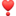 - Giáo dục giá trị văn hóa truyền thống của ngày Tết cổ truyền Việt Nam- Tạo sân chơi lành mạnh bổ ích, gắn kết tình cảm gia đình, thu hẹp khoảng cách giữa các thế hệ- Tạo điều kiện để học sinh được thể hiện bản thân NỘI DUNG TỔ CHỨC:- HS tìm hiểu và thuyết trình về các giá trị, các hoạt động văn hóa truyền thống tốt đẹp của ngày Tết cổ truyền Việt Nam- HS viết thư, thiết kế thiệp chúc mừng năm mới, chia sẻ tình cảm, ước mơ, nguyện vọng gửi các thành viên gia đình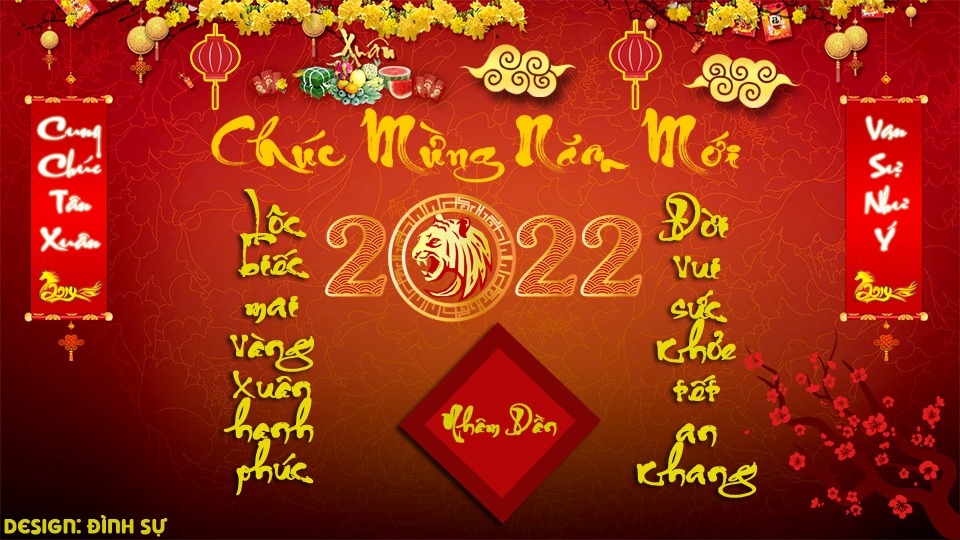  TỔ CHỨC THỰC HIỆN: Thời gian thuyết trình: Tiết Sinh hoạt lớp :13/2/2022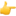  Nội dung thuyết trình:- Ngày Tết cổ truyền trước kia- Ngày Tết hiện đại ngày nay tại nơi con đón Tết- Nguyện ước Năm mới của bản thân và cho gia đình Hình thức: Cá nhân hoặc nhóm Học sinh theo nơi đón Tết (ở nhà, ở quê, đi du lịch,...) Sản phẩm:- Video thuyết trình được đăng tải trên zalo nhóm lớp- Thư hoặc thiệp chúc mừng được scan lại gửi GVCN, đăng tải trên Web của trường.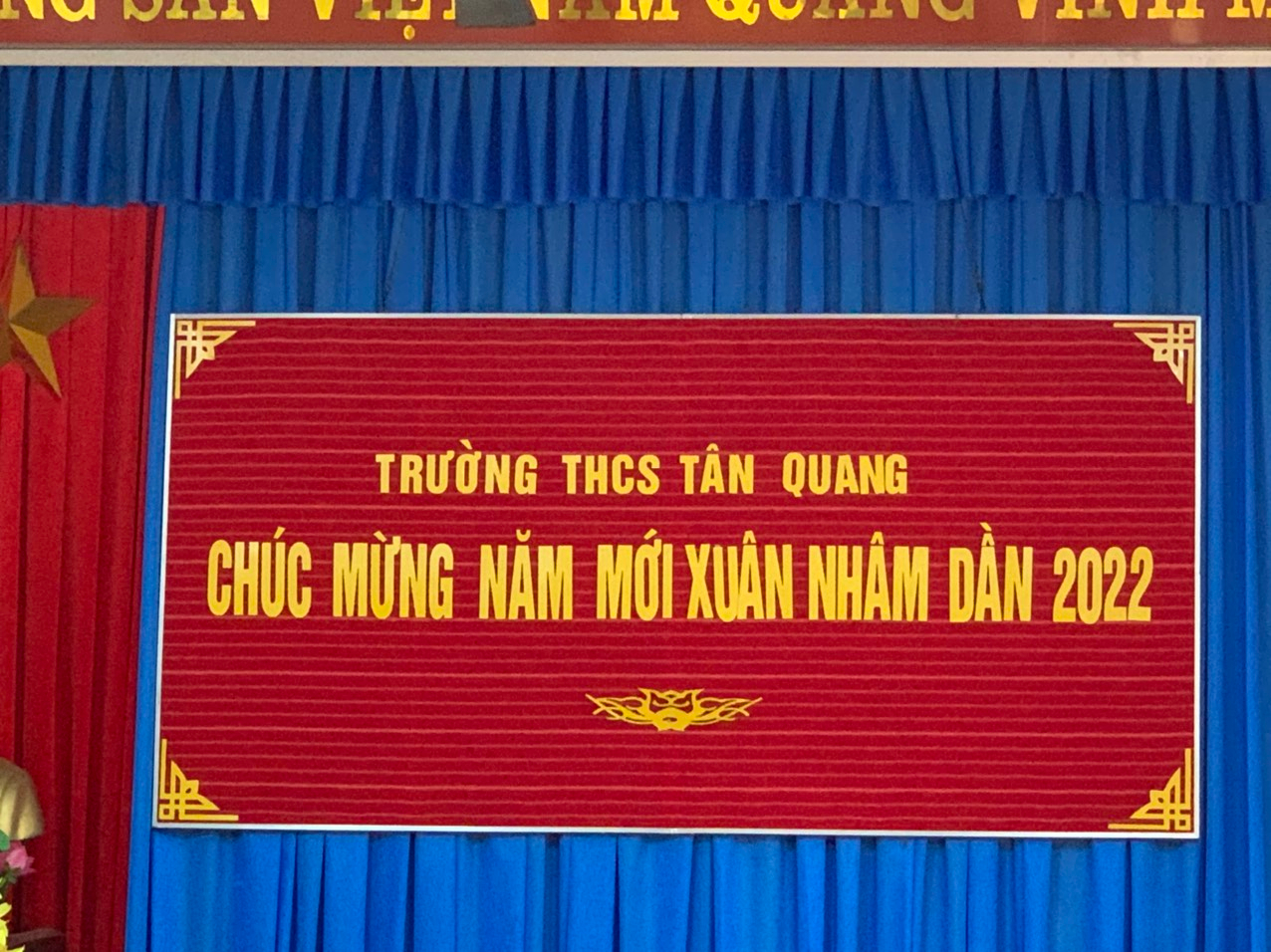 